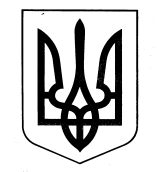 ХАРКІВСЬКА ОБЛАСНА ДЕРЖАВНА АДМІНІСТРАЦІЯДЕПАРТАМЕНТ НАУКИ І ОСВІТИ НАКАЗ16.10.2018				  	 Харків				          № 255Про участь учнів Харківського державного вищого училища фізичної культури №1 у чемпіонаті  та командному чемпіонаті України з легкої  атлетики Відповідно до Положення про Департамент науки і освіти Харківської обласної державної адміністрації, затвердженого розпорядженням голови обласної державної адміністрації від 16.04.2018 № 284, враховуючи Уточнений план-календар спортивно-масових заходів на 2018 рік Харківського державного вищого училища фізичної культури №1, затверджений директором Департаменту науки і освіти Харківської обласної державної адміністрації 21.06.2018, керуючись статтею 6 Закону України «Про місцеві державні адміністрації», н а к а з у ю: Рекомендувати директору Харківського державного вищого училища фізичної культури №1 Ю.В.Назаренку:Забезпечити участь учнів відділення легкої атлетики в чемпіонаті України зі спортивної  ходьби на 50 км серед дорослих та молоді, командному чемпіонаті України зі спортивної ходьби серед ДЮСШ та СДЮШОР, ХХІІ міжнародних змаганнях зі спортивної ходьби «Кубок «Вечірній Івано-Франківськ», що відбудуться в м. Івано-Франківську. Термін: 18.10.2018-22.10.2018Відрядити в м. Івано-Франківськ  вчителя з легкої атлетики Харківського державного вищого училища фізичної культури №1 для супроводження учнів відділення легкої атлетики.Термін: 17.10.2018-23.10.2018Витрати по відрядженню учнів та супроводжуючої особи, зазначених в пункті 1 цього наказу, здійснити відповідно до кошторису витрат, затвердженого у встановленому порядку. Контроль за виконанням наказу покласти на заступника директора Департаменту науки і освіти Харківської обласної державної адміністрації – начальника управління освіти і науки В.В. Ігнатьєва.Директор Департаменту							Л.КАРПОВА